baccalauréat professionnelACCOMPAGNEMENT, SOINS ET SERVICES A LA PERSONNE Option A : « A domicile » Option B : « En structure »(Arrêté du 11 mai 2011 et arrêté du 24 juillet 2013)Et Certification intermédiaire : BEP ASSPInsérer à l’intérieur de ce document , (imprimé en A3), les attestations de PFMP et si le candidat en bénéficie les justificatifs de positionnement ou de dérogation. Compléter la fiche récapitulative au verso.Ce dossier sera fourni à la commission de vérification et si besoin au jury de délibération du diplôme (en cas de non validation par la commission de vérification).RECAPITULATIF DES PERIODES DE FORMATION EN MILIEU PROFESSIONNELJours d’absence : ......   Jours rattrapés : …....      M (Mme)  ................................................................ proviseur (e), directeur (trice), atteste avoir pris connaissance de la décision de  la commission de vérification.A………………………..…………le………………………………                                                Signature et cachet du centre de formation,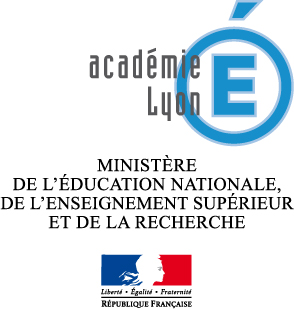 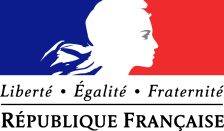 Logo  du  centre de formation, nom, adresse, téléphone, mail…DOSSIER RECAPITULATIFDES PERIODES DE FORMATION EN MILIEU PROFESSIONNELSession 20.. CANDIDATS EN CONTROLE EN COURS DE FORMATIONCANDIDATNOM (de jeune fille suivi du nom d’épouse) : ………………………………….…………………Prénom : …………….……Date de naissance : ......................................CANDIDATNOM (de jeune fille suivi du nom d’épouse) : ………………………………….…………………Prénom : …………….……Date de naissance : ......................................CANDIDATNOM (de jeune fille suivi du nom d’épouse) : ………………………………….…………………Prénom : …………….……Date de naissance : ......................................Le candidat a suivi un parcours passerelle :  oui        non  Le candidat bénéficie d’une dérogation oui        non  Date de la dérogation : …………………..                Nombre de semaines  accordées : …….Date de la dérogation : …………………..                Nombre de semaines  accordées : …….Date de la dérogation : …………………..                Nombre de semaines  accordées : …….Le candidat bénéficie d’une mesure de positionnement réglementaire :oui        non  NOM Prénom du candidat :                                                                                                               ClasseDates PFMP Structures : nom et villeSupport d’épreuveType de public accompagné Total en semaines2ndeDu …..….…… au ……..……..- Enfant  Enfant en situation de handicap Adulte non autonome2ndeDu …..….…… au ……..……..- Enfant  Enfant en situation de handicap Adulte non autonome2ndeDu …..….…… au ……..……..- Enfant  Enfant en situation de handicap Adulte non autonome1èreDu …..….……au ……..……..EP1 Enfant  Enfant en situation de handicap Adulte non autonome1èreDu …..….…… au ……..…….. Enfant  Enfant en situation de handicap Adulte non autonomeTle Du …..….……au ……..…….. Enfant  Enfant en situation de handicap Adulte non autonomeTle Du …..….……au ……..…….. Enfant  Enfant en situation de handicap Adulte non autonomeTOTAL SEMAINESCadre réservé au contrôle de conformitéCadre réservé au contrôle de conformitéCadre réservé au contrôle de conformité22 semaines (moins selon la situation du candidat : parcours en 3, 2 ou 1 an, dérogation accordée…)oui        non  10 semaines auprès de l’adulte non autonome ou 10 semaines à domicileoui        non  Attestation  de la commission (validité durée et lieux des PFMP)ValideNon valide : ……………………………………………………………………………………………………………Le ……………..          Visa de la commission de vérificationAttestation  de la commission (validité durée et lieux des PFMP)ValideNon valide : ……………………………………………………………………………………………………………Le ……………..          Visa de la commission de vérificationAttestation  de la commission (validité durée et lieux des PFMP)ValideNon valide : ……………………………………………………………………………………………………………Le ……………..          Visa de la commission de vérification